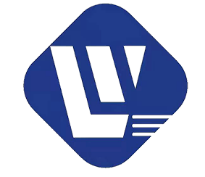 政府采购招标文件 （线上电子招投标） 项目编号：WLCG-2021-GK062号采购项目：椒江区重要防汛防台应急物资采购项目采 购 人：台州市椒江区发展和改革局采购代理机构：台州蔚蓝投资咨询有限公司二○二一年十一月目    录公开招标采购公告公开招标需求投标人须知评标办法及评分标准政府采购合同主要条款指引投标文件格式附件第一章  公开招标采购公告项目概况椒江区重要防汛防台应急物资采购项目的潜在投标人应在 浙江政府采购网（http://zfcg.czt.zj.gov.cn）  获取（下载）招标文件，并于 2021 年12月13日14点00分（北京时间）前递交（上传）投标文件。一、项目基本情况项目编号：WLCG-2021-GK062号项目名称：椒江区重要防汛防台应急物资采购项目 预算金额：85万元最高限价：85万元采购需求：合同履行期限：详见采购需求本项目（否）接受联合体投标。二、申请人的资格要求：1.满足《中华人民共和国政府采购法》第二十二条规定；2.未被“信用中国”（www.creditchina.gov.cn)、中国政府采购网（www.ccgp.gov.cn）列入失信被执行人、重大税收违法案件当事人名单、政府采购严重违法失信行为记录名单。3.落实政府采购政策需满足的资格要求：无。4.本项目的特定资格要求：（1）本项目不接受联合体投标；三、获取招标文件时间： 2021年11月22日至2021年12月13日（提供期限自本公告发布之日起不得少于5个工作日）地点：本公告附件 方式：参与本项目的供应商请自行登录浙江政府采购网免费下载或至公告附件处下载。招标公告附件内的招标文件（或采购需求）仅供阅览使用，供应商只有在“政府采购云平台”注册登陆，完成获取招标文件申请并下载了招标文件后才视作依法获取招标文件（法律法规所指的供应商获取招标文件时间以供应商完成获取招标文件申请后下载招标文件的时间为准）。未按招标文件规定方法获取采购文件的供应商，其投标文件将被拒绝。 售价：0元     更正补充公告：如有更正补充公告，请自行登录浙江政府采购网查看下载。四、提交投标文件截止时间、开标时间和地点提交投标文件截止时间： 2021年12月13日14:00（北京时间）投标地点：投标供应商应在“政府采购云平台”完成“电子加密投标文件”的上传递交，并在开标开始当日14:00至14:30将投标响应文件自行完成远程解密。投标响应文件未按时解密，视为放弃投标。开标时间： 2021年12月13日 14:00 开标地点： 通过“政府采购云平台”（www.zcygov.cn）实行在线投标响应 五、公告期限自本公告发布之日起5个工作日。六、其他补充事宜 1.供应商认为采购文件使自己的权益受到损害的，可以自获取采购文件之日或者采购文件公告期限届满之日（公告期限届满后获取采购文件的，以公告期限届满之日为准）起7个工作日内，以书面形式就同一环节（包括招标过程、中标结果等）一次性向采购人和采购代理机构提出质疑。质疑供应商对采购人、采购代理机构的答复不满意或者采购人、采购代理机构未在规定的时间内作出答复的，可以在答复期满后十五个工作日内向同级政府采购监督管理部门投诉。质疑函范本、投诉书范本请到浙江政府采购网下载专区下载。2、为确保网上操作合法、有效和安全，投标供应商应当在投标截止时间前完成在“政府采购云平台”的身份认证，确保在电子投标过程中能够对相关数据电文进行加密和使用电子签章。使用“政采云电子交易客户端”需要提前申领CA数字证书，申领流程请自行前往“浙江政府采购网-下载专区-电子交易客户端-CA驱动和申领流程”进行查阅；3、投标供应商应当在投标截止时间前，将生成的“电子加密投标文件”上传递交至“政府采购云平台”。投标截止时间以后上传递交的投标文件将被“政府采购云平台”拒收。4、投标供应商在“政府采购云平台”完成“电子加密投标文件”的上传递交后，还可以邮寄形式在投标截止时间前递交以介质（U盘）存储的数据电文形式的“备份投标文件”（后缀格式为.bfbs），“备份投标文件”应当密封包装并在包装上标注投标项目名称、投标单位名称并加盖公章。5、通过“政府采购云平台”上传递交的“电子加密投标文件”无法按时解密，投标供应商递交了备份投标文件的，以备份投标文件为依据，否则视为投标文件撤回。通过“政府采购云平台”上传递交的“电子加密投标文件”已按时解密的，“备份投标文件”自动失效。投标供应商仅递交备份投标文件的，投标无效。6、▲未传输递交电子投标文件的，投标无效。▲未按规定提供相应的备份投标文件，造成项目开评标活动无法进行下去的，投标无效。7、中标供应商如有融资需求，可使用以下银行的政采贷服务。七、对本次招标提出询问，请按以下方式联系。1.台州蔚蓝投资咨询有限公司项目联系人：陶睿煜联系电话： 13216980163 质疑联系人：吴女士联系电话：0576-88508578    地址：台州市椒江区开元路299号 2.采购人 采购人名称：台州市椒江区发展和改革局采购人地址：椒江区解放南路81号联系人：钟老师 联系电话：0576-888367753.同级政府采购监督管理部门名称：台州市椒江区财政局政府采购监管科联系人：杨老师监督投诉电话：0576-88225817台州蔚蓝投资咨询有限公司          2021年11月     公开招标需求一、招标项目一览表本次招标共  1 个标段，具体内容如下表：二、技术需求（一）设备清单（二）技术参数要求注：欢迎能满足本项目技术需求且性能相当或更高的产品参加。三、商务需求1、付款条件：合同签订后十个工作日内，采购人向中标人支付合同总金额的30%，中标人向采购人交付货物，即把货物运到采购人指定地点后且经采购人现场对外观进行查验无误后七个工作日内，采购人支付合同总金额的40%；采购人有权在收到货物后【20】日内对隐蔽瑕疵进行检验验收，并提出质量异议，经采购人最终验收合格之日后七个工作日内，采购人向中标人支付合同总金额的30%。2、质保要求：质保期3年，自最终验收合格之日起计算，按照国家相关法规要求执行。质保期内，与质保和维修相关的所有费用均由投标人承担，若质保期内中标人出现质量问题且未及时处理的，采购人有权要求中标人给予相应赔偿。3、培训服务：3.1 为使合同货物能正常安装和运行，中标人有责任提供相应的技术培训。培训内容应与项目进度相一致。3.2 中标人为采购人培训人员提供货物、场地、资料等培训条件，并提供食宿和交通方便。4、验收要求：相关货物需提供原厂合格证或相关证明，设备为原包装并包装完好，货物确保正品；所有货物在安装前均应由采购方现场查验，必要时可抽样检验。5、投标人所提供的设备在制造、安装、调试及验收时必须完全满足国家标准以及其他相关标准的要求。并确保现场施工安全，负一切安全责任；第三章  投标人须知前附表一 、总  则（一）适用范围本招标文件适用于本次项目的招标、投标、评标、定标、验收、合同履约、付款等行为（法律、法规另有规定的，从其规定）。（二）定义1、“采购组织机构”指采购人委托组织招标的集中采购机构/采购代理机构。2、采购人：是指委托集中采购机构/采购代理机构采购本次项目的国家机关、事业单位和团体组织。3、投标人：是指向采购组织机构提交投标文件的单位或个人。4、货物：是指各种形态和种类的物品，包括原材料、燃料、设备、产品等。5、服务：是指除货物和工程以外的政府采购对象，包括各类专业服务、信息网络开发服务、金融保险服务、运输服务，以及维修与维护服务等。6、“书面形式”包括信函、传真等。7、“▲”系指实质性要求条款。8、“★”项为重要性能参数指标项。（三）投标费用不论投标结果如何，投标人均应自行承担所有与投标有关的全部费用（招标文件有相关规定除外）。招标代理费用由中标供应商支付，代理服务费按照《国家发展改革委关于进一步放开建设项目专业服务价格的通知》(发改价格2015 299号) 招标费率标准执行，不足柒仟元按定额柒仟元收取，该费用中标方须在中标通知书发出5日内一次性付清。户    名：台州蔚蓝投资咨询有限公司    开户银行：台州银行市府大道支行帐    号：530407263700015本项目采购代理服务费已包含在总报价内，投标供应商在投标报价中综合考虑。（四）特别说明1、投标人投标所使用的资格、信誉、荣誉、业绩与企业认证必须为本法人所拥有。投标人投标所使用的采购项目实施人员必须为本法人员工（指本法人公司正式员工）。2、投标供应商所投产品除招标文件中明确规定要求“提供官网截图或相应检测报告的证明材料”以外，所有技术参数描述均以投标文件为准。投标供应商对所投产品技术参数的真实性承担法律责任。项目招标结束后、质疑期限内，如有质疑供应商认为中标供应商所投产品、投标文件技术参数与招标需求存在重大偏离、错误、甚至造假的情况，应提供具体有效的证明材料。3、投标人在投标活动中提供任何虚假材料,其投标无效，并报监管部门查处；中标后发现的,根据《中华人民共和国政府采购法》第七十七条第一款第一项之规定，处以采购金额千分之五以上千分之十以下的罚款，列入不良行为记录名单，在一至三年内禁止参加政府采购活动，有违法所得的，并处没收违法所得，情节严重的，由工商行政管理机关吊销营业执照；构成犯罪的，依法追究刑事责任。4、投标人不得相互串通投标报价，不得妨碍其他投标人的公平竞争，不得损害采购人或其他投标人的合法权益，投标人不得以向采购人、评标委员会成员行贿或者采取其他不正当手段谋取中标。5、为采购项目提供整体设计、规范编制或者项目管理、监理、检测等服务的供应商，不得再参加该采购项目的其他采购活动。6、投标文件格式中的表格式样可以根据项目差别做适当调整,但应当保持表格样式基本形态不变。7、单位负责人为同一人或者存在直接控股、管理关系的不同供应商，不得参加同一合同项下的政府采购活动。8、本项目不允许分包。9、核心产品：液压工作站 二、招标文件   （一）招标文件由招标文件总目录所列内容组成。（二）招标文件的澄清或修改1、采购组织机构可视采购具体情况对已发出的招标文件进行必要的澄清或者修改。澄清或者修改的内容可能影响投标文件编制的，采购人或者采购组织机构应当在投标截止时间至少15日前，在原公告发布媒体上发布澄清公告，澄清或者修改的内容为招标文件的组成部分；不足15日的，采购人或者采购组织机构应当顺延提交投标文件的截止时间。 2、投标人在规定的时间内未对招标文件提出疑问、质疑或要求澄清的，将视其为无异议。对招标文件中描述有歧义或前后不一致的地方，评标委员会有权进行评判，但对同一条款的评判应适用于每个投标人。评标委员会发现招标文件存在歧义、重大缺陷导致评标工作无法进行，或者招标文件内容违反国家强制性规定的，应当停止评标工作，与采购人或者采购代理机构沟通并做书面记录。采购人或者采购代理机构确认后，应当修改招标文件，重新组织采购活动。 三、投标文件（一）总体要求1、投标人应仔细阅读招标文件的所有内容，按本文件的要求提供投标文件，并保证所提供的全部资料的真实性，以使其投标文件对招标文件作出实质性响应，否则，投标文件可能视为无效投标文件。2、投标文件及投标人与采购有关的来往通知，函件和文件均应使用中文。3、投标人应按本文件中提供的文件格式、内容和要求制作投标文件。4、投标文件的形式和效力（1）投标文件分为电子投标文件、以介质存储的数据电文形式的备份投标文件两类。电子投标文件按政采云平台供应商项目采购-电子招投标操作指南及本招标文件要求制作、加密并递交；电子备份投标文件以U盘等介质存储的形式提交，单独密封包装； （2）投标文件的效力投标文件的启用，按先后顺位分别为电子投标文件、电子备份投标文件。因网络或者其他问题造成政采云电子投标文件无法正常解密，那么启用电子备份投标文件。（二）投标文件的组成投标人接到招标文件后，按照采购组织机构的要求提供：资格证明文件、商务与技术文件和报价文件。【特别提示：如有要求提供资料原件的，相关原件需清晰扫描在投标文件中】▲1、资格证明文件的组成：投标声明书；授权委托书（法定代表人亲自办理投标事宜的，则提交身份证复印件)；法人或者其他组织的营业执照等证明文件，自然人的身份证明；近一年经审计的财务状况报告(新成立公司提供银行资信证明)，依法缴纳税收和社会保障资金的相关材料（投标前6个月内）；提供采购公告中符合供应商特定条件的有效资质证书复印件（投标供应商特定条件中有要求的必须提供），以及需要说明的其他资料；2、商务与技术文件的组成：（1）投标人情况介绍；（2）投标方案描述：A.项目需求的理解与分析(投标人对项目现状及需求的理解情况，对项目现状和需求描述的全面性、准确性、针对性，项目功能设计完备、对系统各组成部分等功能进行准确的分析，对项目重点、难点的把握，解决方案及合理化建议)。B.项目组织实施方案（包括项目工期、确保项目供货的措施或方案、项目实施进度安排、项目实施人员及项目负责人的资质、类似经验及社保证明等）。C.安装、调试及验收方案（包括项目验收标准和验收方法等）和措施；（3）投标产品描述及相关资料：A.设备配置清单（均不含报价）。B.产品品牌及型号、技术参数指标、性能特点、图片资料以及所遵循的技术规范、产品质保期、出厂标准、产品质量相关检测报告等内容。C.商务及技术响应表。（4）投标人通过的质量管理和质量保证体系、环保体系、自主创新相关证书、软件著作权证等等与本项目相关的认证证书或文件；（5）近三年来类似项目的成功案例（投标人类似项目实施情况一览表、合同复印件及其相应的发票、用户验收报告等；（6）售后服务描述及承诺：A.距采购人最近的服务网点详细介绍（包括地理位置、资质资格、技术力量、工作业绩、服务内容及联系电话等）。B.针对本项目的售后服务措施及承诺（售后技术服务方案、人员配备、故障响应时间、技术培训方案等）。（7）投标人认为需要提供的其他资料（包括可能影响投标人商务与技术文件评分的各类证明材料，格式自拟）。3、报价文件的组成（1）报价文件由开标一览表、报价明细表、中小企业声明函等，以及投标人认为其他需要说明的内容组成。（2）此报价为投标人一次性报出唯一的最终价格，包含其它一切所要涉及到的费用，有选择的报价将被拒绝。（3）投标报价是包括货款、标准附件、备品备件、专用工具、包装、运输、装卸、保险、税金、货到就位以及安装、调试、培训、保修、合同包含的所有风险责任等各项费用及不可预见费等所需的全部费用，全部费用已包含在开标一览表的投标报价中。（4）相关报价单由于表达不清引起的后果由投标人负责。（5）投标报价应按招标文件中相关附表格式填写。（三）投标文件的制作、封装及递交要求1、投标文件的制作要求（1）本项目通过“政府采购云平台（http://zfcg.czt.zj.gov.cn/）”实行在线投标响应（电子投标）。供应商应通过“政采云电子交易客户端”，并按照本招标文件和“政府采购云平台”的要求编制并加密投标文件。（2）电子投标文件按政采云平台供应商项目采购-电子招投标操作指南（网址：https://help.zcygov.cn/web/site_2/2018/12-28/2573.html）及本招标文件规定的格式和顺序编制电子投标文件并进行关联定位。（3）投标人应按照投标文件组成内容及项目招标需求制作投标文件。（4）投标人应对所提供的全部资料的真实性承担法律责任，投标文件内容中有要求盖章或签字的地方，必须加盖投标人的公章以及法定代表人或授权代表盖章或签字。其中电子投标文件中所须加盖公章部分均采用CA签章。（5）投标文件以及投标人与采购组织机构就有关投标事宜的所有来往函电，均应以中文汉语书写。除签字、盖章、专用名称等特殊情形外，以中文汉语以外的文字表述的投标文件视同未提供。（6）投标计量单位，招标文件已有明确规定的，使用招标文件规定的计量单位；招标文件没有规定的，应采用中华人民共和国法定计量单位（货币单位：人民币元）。（7）若投标人不按招标文件的要求提供资格审查材料，其风险由投标人自行承担。（8）与本次投标无关的内容请不要制作在内，确保投标文件有针对性、简洁明了。2、投标文件的递交要求（1）投标文件必须在规定时间前上传、送达。投标文件在截止时间后提交，采购组织机构将拒绝接收。（2）如有特殊情况，采购组织机构延长截止时间和开标时间，采购组织机构和投标人的权利和义务将受到新的截止时间和开标时间的约束。3、投标文件的补充、修改和撤回。（1）供应商应当在投标截止时间前完成投标文件的上传、递交，并可以补充、修改或者撤回投标文件。补充或者修改投标文件的，应当先行撤回原文件，补充、修改后重新上传、递交。投标截止时间前未完成上传、递交的，视为撤回投标文件。投标截止时间后递交的投标文件，“政府采购云平台”将予以拒收。（2）投标截止时间后，投标供应商不得撤回、修改《投标响应文件》。（三）投标文件的有效期自投标截止日起90天投标文件应保持有效。有效期不足的投标文件将被拒绝。在特殊情况下，采购人可与投标人协商延长投标文件的有效期，这种要求和答复均以书面形式进行。3.中标人的投标文件自开标之日起至合同履行完毕均应保持有效。四、投标保证金根据《浙江省财政厅关于明确政府采购保证金管理工作的通知》文件规定，不再收取投标保证金。但投标人有下列情形之一的，将视情节轻重予以处罚（处罚措施由招标人合理确定，若给招标人造成损失的，须承担所有损失赔偿，并上报采购监管机构进行处理）。（1）投标人在截止时间后至投标有效期内无故撤回投标文件或放弃中标资格的；（2）投标人在投标过程中弄虚作假，提供虚假材料的；（3）与采购人另行订立背离合同实质性内容的协议的；（4）将中标项目转让或违规分包给他人；（5）除因不可抗力或招标文件认可的情形以外，中标供应商不与采购人签订合同或拒绝履行合同义务的；（6）供应商与采购人、其他供应商或者采购组织机构恶意串通的；（7）其他严重扰乱招投标程序的，法律、法规明确规定的其他行为。五、开标    （一）开标事项采购组织机构在“招标公告”规定的时间和地点公开开标，所有投标人均可不参加本项目现场开标，投标人线上参加项目开标过程。投标人未在规定时间参与开标过程的，视为放弃开标监督权利、认可开标结果。在开标过程中如有异议，按规定出具加盖公章（或者由法定代理人或其授权的代表签字）的质疑函的原件扫描件，原件也同时寄给或送至招标代理公司（或采购人）。在开标过程中如有澄清、无效标等，投标人也按上述方式进行操作。本次招标先开资格证明文件，再开商务技术文件，商务技术文件评审结束后再开评报价文件。采购过程中出现以下情形，导致电子交易平台无法正常运行，或者无法保证电子交易的公平、公正和安全时，采购组织机构可中止电子交易活动：（1）电子交易平台发生故障而无法登录访问的； （2）电子交易平台应用或数据库出现错误，不能进行正常操作的；（3）电子交易平台发现严重安全漏洞，有潜在泄密危险的；（4）病毒发作导致不能进行正常操作的； （5）其他无法保证电子交易的公平、公正和安全的情况。出现前款规定情形，不影响采购公平、公正性的，采购组织机构可以待上述情形消除后继续组织电子交易活动，也可以决定某些环节以纸质形式进行；影响或可能影响采购公平、公正性的，应当重新采购。（二） 开标程序：1、采购组织机构将按照招标文件规定的时间通过“政府采购云平台”组织开标、开启投标文件，所有供应商均应当准时在线参加。投标供应商如不参加在线开标大会的，视同认可开标结果，事后不得对采购相关人员、开标过程和开标结果提出异议，同时投标供应商因未在线参加开标而导致投标文件无法按时解密等一切后果由供应商自行承担；2、主持人介绍参加开标会的人员名单； 3、主持人宣布评标期间的有关事项，告知应当回避的情形,提请有关人员回避；对投标人进行签到验证。4、向各投标人发出电子加密投标文件【开始解密】通知，由投标人按招标文件规定的时间内（30分钟内）自行进行投标文件解密。投标文件的制作和解密应使用同一个CA数字证书，否则将可能解密失败。5、投标文件解密结束，各投标人签署《采购活动现场确认声明书》（见附件）后将扫描件发送至采购代理机构邮箱：532194026@qq.com；5、采购组织机构点击【开启标书信息】，开启标书成功后进入开标流程。6、资格证明文件、商务技术文件评审；7、由主持人公布无效投标的投标人名单、投标无效的原因及其他有效投标的评分汇总分；8、开启报价文件：采购代理机构成功开启报价文件后，方可查看各供应商报价情况，同时当场制作开标记录表，供应商通过政府采购平台线上签章确认（不予确认的应说明理由，否则视为无异议）。9、报价文件评审；10、由主持人公布无效投标的投标人名单、投标无效的原因及其他有效投标的报价文件得分；11、在完成评标后，宣布评标结果，开标会议结束。特别说明：如政府采购云平台如对电子化开标及评审程序有调整的，按调整后的程序操作。六、评标（一）组建评标委员会本项目评标委员会由政府采购评审专家（随机抽取）和采购单位评审代表组成。成员人数为5人以上单数，其中评审专家不得少于成员总数的三分之二。评标委员会成员名单在定标前保密。（二）评标程序1、资格审查	公开招标采购项目开标结束后，采购人或者采购组织机构应当依法对投标人的资格进行审查，对审查发现无效的进行必要的询标，结束后公布无效投标的投标人名单、投标无效的原因。2、符合性审查评标委员会应当对符合资格的投标人的投标文件进行符合性审查，以确定其是否满足招标文件的实质性要求，对审查发现无效的进行必要的询标，结束后公布无效投标的投标人名单、投标无效的原因。3、综合比较与评价（1）对于投标文件中含义不明确、同类问题表述不一致或者有明显文字和计算错误的内容，评标委员会应当以书面形式要求投标人作出必要的澄清、说明或者补正。（2）评标委员会应当按照招标文件中规定的评标方法和标准，对符合性审查合格的投标文件进行商务和技术评估，综合比较与评价。（3）评标时，评标委员会各成员应当独立对每个投标人的投标文件进行评价，并汇总每个投标人的得分。4、得分确认及评审报告编写（1）评标委员会对报价文件进行复核，对于系统计算出的价格分及总得分进行确认；（2）评标委员会应当按照招标文件中规定的评标方法和标准，对符合性审查合格的投标文件进行商务和技术评估，综合比较与评价。（3）评标委员会按评标原则及得分情况编写评审报告。5、评价采购组织机构对评标委员会评审专家进行评价。（三）澄清问题的形式投标人的澄清、说明或者补正应当采用书面形式，并加盖公章，或者由法定代理人或其授权的代表签字，并不得超出投标文件的范围或者改变投标文件的实质性内容。（四）错误修正投标文件报价出现前后不一致的，除招标文件另有规定外，按照下列规定修正：　　1、投标文件中开标一览表（报价表）内容与投标文件中相应内容不一致的，以开标一览表（报价表）为准；　　2、大写金额和小写金额不一致的，以大写金额为准；　　3、单价金额小数点或者百分比有明显错位的，以开标一览表的总价为准，并修改单价；　　4、总价金额与按单价汇总金额不一致的，以单价金额计算结果为准。　　同时出现两种以上不一致的，按照前款规定的顺序修正。修正应当采用书面形式，并加盖公章，或者由法定代表人或其授权的代表签字。修正后的报价经投标人确认后产生约束力，投标人不确认的，其投标无效。（五）投标人存在下列情况之一的，投标无效1、资格证明文件或商务与技术文件跟报价文件出现混装或在资格证明文件或商务与技术文件中出现投标报价的，或者报价文件中报价的货物跟商务与技术文件中的投标货物出现重大偏差的；　　2、不具备招标文件中规定的资格要求的；	　  3、投标文件含有采购人不能接受的附加条件的；4、投标文件未有效授权，法定代表人授权委托书等填写不完整或有涂改的；5、仅提交“备份投标文件”的；6、电子投标文件解密失败的，且未在规定时间内提交备份投标文件的；7、电子投标文件未按规定要求提供电子签章的；8、评标委员会认为投标人的报价明显低于其他通过符合性审查投标人的报价，有可能影响 产品质量或者不能诚信履约的，应当要求其在评标现场合理的时间内提供书面说明，必要时提交 相关证明材料；投标人不能证明其报价合理性的，评标委员会应当将其作为无效投标处理。 9、报价超过招标文件中规定的预算金额/最高限价。    10、投标文件提供虚假材料的。 11、不符合中华人民共和国财政部令第 87 号《政府采购货物和服务招标投标管理办法》第 三十七条情形之一的，视为投标人串通投标，其投标无效，并移送采购监管部门： （1）不同投标人的投标文件由同一单位或者个人编制；（2）不同投标人委托同一单位或者个人办理投标事宜；（3）不同投标人的投标文件载明的项目管理成员或者联系人员为同一人；（4）不同投标人的投标文件异常一致或者投标报价呈规律性差异；（5）不同投标人的投标文件相互混装； 12、不符合法律、法规和招标文件中规定的其他实质性要求的（招标文件中打“▲”内容及 被拒绝的条款）。（六）有下列情况之一的，本次招标作为废标处理1、出现影响采购公正的违法、违规行为的；2、评标委员会发现招标文件存在歧义、重大缺陷导致评标工作无法进行，或者招标文件内容违反国家有关强制性规定的； 3、因重大变故，采购任务取消的；4、法律、法规和招标文件规定的其他导致评标结果无效的。（七）评标原则和评标办法1、评标原则。评标委员会必须公平、公正、客观，不带任何倾向性和启发性；不得向外界透露任何与评标有关的内容；任何单位和个人不得干扰、影响评标的正常进行；评标委员会及有关工作人员不得私下与投标人接触。2、评标办法。具体评标内容及评分标准等详见《第四章：评标方法及评分标准》。（八）评标过程的监控本项目评标过程实行全程录音、录像监控，政府采购监管部门视情进行现场监督，投标人在评标过程中所进行的试图影响评标结果的不公正活动，可能导致其投标被拒绝。七、定标1、确定中标投标人。评标委员会根据采购单位的《授权意见确认书》，推荐中标候选人或确定中标人。其中推荐中标候选人的，采购组织机构在评审结束后2个工作日内将评标报告送采购人，采购人自收到评审报告之日起5个工作日内在评审报告推荐的中标候选人中按顺序确定中标人。2、发布中标结果公告。采购组织机构应当自中标人确定之日起2个工作日内，在省级以上财政部门指定的媒体及相关网站上公告中标结果。3、发出中标通知书。采购组织机构在发布中标结果的同时，向中标人发出中标通知书。八、合同签订及公告（一）签订合同1、采购人应当自中标通知书发出之日起30日内，按照招标文件和中标人投标文件的规定，与中标人签订书面合同。所签订的合同不得对招标文件确定的事项和中标人投标文件作实质性修改。2、采购人不得向中标人提出任何不合理的要求作为签订合同的条件。3、中标供应商无故拖延、拒签合同的,取消中标资格。4、中标供应商拒绝与采购人签订合同的，采购人可以按照评审报告推荐的中标候选人名单排序，确定下一候选人为中标供应商，也可以重新开展政府采购活动。同时，拒绝与采购人签订合同的供应商，由同级财政部门依法作出处理。5、询问或者质疑事项可能影响中标结果的，采购人应当暂停签订合同，已经签订合同的，应当中止履行合同（中标结果的质疑期为中标结果公告期限届满之日起七个工作日）。（二）合同公告及备案1、采购人应当自政府采购合同签订之日起2个工作日内，在省级以上财政部门指定的政府采购信息发布媒体及相关网站上公告，但合同中涉及国家秘密、商业秘密的内容除外。2、采购人应当自政府采购合同签订之日起7个工作日内，将政府采购合同副本报同级人民政府财政部门备案以及采购组织机构存档。第四章 评标办法及评分标准一、采购组织机构将组织评标委员会，对投标人提供的投标文件进行综合评审。二、本次招标项目的评标方法为综合评分法，总计100分。评标标准按以下内容及分值进行评审。（一）商务与技术文件中的客观分由评标委员独立打分，客观分打分应一致，客观分打分不一致时，采购人及采购代理机构可以提示评审委员会复核或书面说明理由；其余在规定的分值内单独评定打分。（二）各投标人商务与技术文件得分按照评标委员会成员的独立评分结果汇总后的算术平均分计算，计算公式为：商务与技术文件得分=评标委员会所有成员评分合计数/评标委员会组成人员数。（三）投标报价得分采用低价优先法计算，即满足招标文件要求且投标价格最低的投标报价为评标基准价，其报价得满分。其他投标人的投标报价得分按下列公式计算：投标报价得分=(评标基准价／投标报价)×价格分值%×100（得分保留2位小数,小数点后第三位四舍五入） 。（四）政府采购政策及优惠：（1）关于小型、微型企业（简称小微企业）投标：小微企业投标是指符合《中小企业划型标准规定》小微企业认定的投标人，通过投标提供本企业制造的货物、承担的工程或者服务，或者提供其他小微企业制造的货物。本项所指货物不包括使用大、中型企业注册商标的货物。小微企业投标应提供《中小企业声明函》；评标委员会据此进行核查）。（2）监狱企业参加政府采购活动时，应当提供由省级以上监狱管理局、戒毒管理局（含新疆生产建设兵团）出具的属于监狱企业的证明文件（见附件），视同小型、微型企业，享受小微企业政府采购优惠政策；（3）残疾人福利性单位在参加政府采购活动时，应提供《残疾人福利性单位声明函》（见附件），视同小型、微型企业，享受小微企业政府采购优惠政策。具体优惠：对于小型微型企业产品的价格给予 6 %的扣除，用扣除后的价格计算评标基准价和投标报价。同一投标人（包括联合体），小微企业、监狱企业、残疾人福利性单位价格扣除优惠只享受一次，不得重复享受。注：得分以系统计算为准，保留2位小数。（4）节能环保产品，不发达地区、少数民族地区、监狱企业、残疾人企业、制造精品的产品在价格、技术、服务相同的情况下，优先采用。三、在最大限度地满足招标文件实质性要求前提下，评标委员会按照招标文件中规定的各项因素进行综合评审后，以评标总得分最高的投标人为中标候选人。四、如综合得分相同，最后报价低者为先；如综合得分且最后报价相同的，货物类采购项目以技术性能得分较高者为先，服务类采购项目以实力信誉及业绩得分较高者为先。五、本次评分具体分值细化条款如下表： 第五章   政府采购合同主要条款指引以下为成交后签定本项目合同的通用条款，成交供应商不得提出实质性的修改，关于专用条款将由采购人与成交供应商结合本项目具体情况协商后签订。项目名称：                                       项目编号：甲方：（采购单位）                            所在地：                              乙方：（中标供应商）                          所在地：    甲、乙双方根据台州蔚蓝投资咨询有限公司关于××单位××项目公开招标的结果，签署本合同。一、合同文件： 1.合同条款。2.中标通知书。3.更正补充文件。4.招标文件。5.中标供应商投标文件。6.其他。上述所指合同文件应认为是互相补充和解释的，但是有模棱两可或互相矛盾之处，以其所列内容顺序为准。二、货物内容    1.货物名称：    2.型号规格：    3.技术参数：    4.数量（单位）：三、合同金额    本合同金额为（大写）：____________元（￥________元）人民币。四、技术资料    1.乙方应按招标文件规定的时间向甲方提供使用货物的有关技术资料。2.没有甲方事先书面同意，乙方不得将由甲方提供的有关合同或任何合同条文、规格、计划、图纸、样品或资料提供给与履行本合同无关的任何其他人。即使向履行本合同有关的人员提供，也应注意保密并限于履行合同的必需范围。五、知识产权    1.乙方应保证所提供的货物或其任何一部分均不会侵犯任何第三方的知识产权。    2.若侵犯,由乙方赔偿甲方因此遭受的损失（包括但不限于应对及追偿过程中所支付的律师费、差旅费、诉讼费、保全费、鉴定费、评估费等）。六、产权担保    乙方保证所交付的货物的所有权完全属于乙方且无任何抵押、查封等产权瑕疵。七、履约保证金本项目履约保证金为合同金额的____%。[履约保证金交至采购人处，在合同约定最终验收合格满（ ）个月之日起5个工作日内无息退还]八、转包或分包    1.本合同范围的货物，应由乙方直接供应，不得转让他人供应；    2.除非得到甲方的书面同意，乙方不得将本合同范围的货物全部或部分分包给他人供应；    3.如有转让和未经甲方同意的分包行为，甲方有权解除合同，没收履约保证金并追究乙方的违约责任。九、质保期    1.质保期___年。（自交货验收合格之日起计）十、交货期、交货方式及交货地点    1.交货期：    2.交货方式：    3.交货地点：十一、货款支付    1.付款方式：    2.当采购数量与实际使用数量不一致时，由采购单位向同级财政部门申请并经批准后，可以由乙方根据实际使用量供货，合同的最终结算金额按实际使用量乘以成交单价进行计算。十二、税费    本合同执行中相关的一切税费均由乙方负担。十三、质量保证及售后服务1.乙方应按招标文件规定的货物性能、技术要求、质量标准向甲方提供未经使用的全新产品。2.乙方提供的货物在质保期内因货物本身的质量问题发生故障，乙方应负责免费更换。对达不到技术要求者，根据实际情况，经双方协商，可按以下办法处理：⑴更换：由乙方承担所发生的全部费用。⑵贬值处理：由甲乙双方合议定价。⑶退货处理：乙方应退还甲方支付的合同款，同时应承担该货物的直接费用（运输、保险、检验、货款利息及银行手续费等）。    3.如在使用过程中发生质量问题，乙方在接到甲方通知后在   小时内到达甲方现场。4. 在质保期内，乙方应对货物出现的质量及安全问题负责处理解决并承担一切费用。5.上述的货物免费保修期为    年，因人为因素出现的故障不在免费保修范围内。超过保修期的机器设备，终生维修，维修时只收部件成本费。十四、调试和验收    1.甲方对乙方提交的货物依据招标文件上的技术规格要求和国家有关质量标准进行现场初步验收，外观、说明书符合招标文件技术要求的，给予签收，初步验收不合格的不予签收。    2.乙方交货前应对产品作出全面检查和对验收文件进行整理，并列出清单，作为甲方收货验收和使用的技术条件依据，检验的结果应随货物交甲方。    3.甲方对乙方提供的货物在使用前进行调试时，乙方需负责安装并培训甲方的使用操作人员，并协助甲方一起调试，直到符合技术要求，甲方才做最终验收。    4.对技术复杂的货物，甲方应请国家认可的专业检测机构参与初步验收及最终验收，并由其出具质量检测报告。    5.验收时乙方必须在现场，验收完毕后作出验收结果报告；验收费用由乙方负责。十五、货物包装、发运及运输1.乙方应在货物发运前对其进行满足运输距离、防潮、防震、防锈和防破损装卸等要求包装，以保证货物安全运达甲方指定地点。    2.使用说明书、质量检验证明书、随配附件和工具以及清单一并附于货物内。3.乙方在货物发运手续办理完毕后24小时内或货到甲方48小时前通知甲方，以准备接货。    4.货物在交付甲方前发生的风险均由乙方负责。5.货物在规定的交付期限内由乙方送达甲方指定的地点视为交付，乙方同时需通知甲方货物已送达。十六、违约责任    1.甲方无正当理由拒收货物的，甲方向乙方偿付拒收货款总值的百分之五违约金。2.甲方无故逾期验收和办理货款支付手续的,甲方应按逾期付款总额每日万分之五向乙方支付违约金。3.乙方逾期交付货物的，乙方应按逾期交货总额每日千分之六向甲方支付违约金，由甲方从待付货款中扣除。逾期超过约定日期10个工作日不能交货的，甲方可解除本合同。乙方因逾期交货或因其他违约行为导致甲方解除合同的，乙方应向甲方支付合同总值5%的违约金，如造成甲方损失超过违约金的，超出部分由乙方继续承担赔偿责任。 4.乙方所交的货物品种、型号、规格、技术参数、质量不符合合同规定及招标文件规定标准的，甲方有权拒收该货物，乙方愿意更换货物但逾期交货的，按乙方逾期交货处理。乙方拒绝更换货物的，甲方可单方面解除合同。5.若发生纠纷，由违约方赔偿守约方因纠纷所支付的费用（包括但不限于律师费、差旅费、诉讼费、保全费、鉴定费、评估费等）十七、不可抗力事件处理    1.在合同有效期内，任何一方因不可抗力事件导致不能履行合同，则合同履行期可延长，其延长期与不可抗力影响期相同。    2.不可抗力事件发生后，应立即通知对方，并寄送有关权威机构出具的证明。    3.不可抗力事件延续120天以上，双方应通过友好协商，确定是否继续履行合同。十八、解决争议的方法    1.如双方在履行合同时发生纠纷，应协商解决；协商不成时，可提请政府采购管理部门调解；调解不成的通过以下    方式解决（两种解决方式只能择其一）：
    （1） 提交台州仲裁委员会仲裁。
    （2） 依法向人民法院提起诉讼。 十九、合同生效及其它	    1.合同经双方法定代表人或授权代表签字并加盖单位公章后生效。    2.本合同未尽事宜，遵照《中华人民共和国民法典》有关条文执行。    3.本合同一式陆份。甲、乙双方各执俩份，采购组织机构及同级人民政府财政部门各执一份。本项目未尽事宜以招标文件、投标文件及澄清文件等为准。甲方（公章）                                     乙方（公章）法定代表人：                                     法定代表人：委托代理人：                                     委托代理人：联系电话：                                       联系电话：开户银行：                                       开户银行：帐号：                                           帐号：地址及邮编：                                     地址及邮编：签订时间：2021 年   月    日专用条款（如果项目性质特殊，采购人认为需要制定专用条款的，须在提交项目采购需求时一并提供，但条款内容应合法、合理，并符合项目实际需求，且不得与通用条款冲突）第六章    投标文件格式附件 附件1                                   　　　           本项目名称项目编号：（标段 ）投标文件（资格证明文件）投标人全称（公章）：地    址：时    间：资格证明文件目录声明书（附件2）；授权委托书（附件3）；法人或者其他组织的营业执照等证明文件，自然人的身份证明；4、近一年经审计的财务状况报告(新成立公司提供银行资信证明)，依法缴纳税收和社会保障资金的相关材料（投标前6个月内）；5、本项目要求的特定资质证书。附件2投标声明书台州蔚蓝投资咨询有限公司：（投标人名称）系中华人民共和国合法企业，经营地址        。我（ 姓名 ）系（ 投标人名称 ）的法定代表人，我公司自愿参加贵方组织的（招标项目名称）（编号为）的投标，为此，我公司就本次投标有关事项郑重声明如下：1、我公司声明截止投标时间近三年以来：在政府采购领域中的项目招标、投标和合同履约期间无任何不良行为记录；无重大违法记录（重大违法记录是指供应商因违法经营受到刑事处罚或者责令停产停业、吊销许可证或者执照、较大数额罚款等行政处罚）。2、我公司在参与投标前已详细审查了招标文件和所有相关资料，我方完全明白并认为此招标文件没有倾向性，也没有存在排斥潜在投标人的内容，我方同意招标文件的相关条款，放弃对招标文件提出误解和质疑的一切权利。3、我公司不是采购人的附属机构；在获知本项目采购信息后，与采购人聘请的为此项目提供咨询服务的公司及其附属机构没有任何联系。4、我公司保证，采购人在中华人民共和国境内使用我公司投标货物、资料、技术、服务或其任何一部分时，享有不受限制的无偿使用权，如有第三方向采购人提出侵犯其专利权、商标权或其它知识产权的主张，该责任由我方承担。我方的投标报价已包含所有应向所有权人支付的专利权、商标权或其它知识产权的一切相关费用。5、我公司严格履行政府采购合同，除在投标文件中明确拒绝的之外，均接受招标文件中的全部条件，不降低合同约定的产品质量和服务，不擅自变更、中止、终止合同，或拒绝履行合同义务；6、以上事项如有虚假或隐瞒，我公司愿意承担一切后果，并不再寻求任何旨在减轻或免除法律责任的辩解。    投标人名称(公章)：                                       法定代表人或授权委托人(签字)：                                  日期：××年 ×× 月 ×× 日附件3授权委托书台州蔚蓝投资咨询有限公司：      （投标人全称）  法定代表人（或营业执照中单位负责人）	（法定代表人或营业执照中单位负责人姓名） 授权   （授权代表姓名） 为授权代表，参加贵单位组织的	    项目的采购活动，并代表我方全权办理针对上述项目的投标、开标、评标、签约等具体事务和签署相关文件。我方对授权代表的签字事项负全部责任。在撤销授权的书面通知以前，本授权书一直有效。授权代表在授权委托书有效期内签署的所有文件不因授权的撤销而失效。授权代表无转委托权，特此委托。法定代表人签字或盖章：投标人全称（公章）：                              日期：附：法定代表人姓名：                                 传真：电话：详细通讯地址：邮政编码：授权代表姓名：       职务：                           传真：电话：详细通讯地址：邮政编码：附件4：                                                      本项目名称项目编号：（标段）投标文件（商务与技术文件）投标人全称（公章）：地    址：时    间：商务与技术文件目录第一部分  技术方案描述部分1、投标人情况介绍（附件5）；2、项目需求的理解与分析；3、项目组织实施方案(可视情选用附件6、附件7)； 4、安装、调试及验收方案；第二部分  投标产品描述部分1、投标产品描述及相关资料（可视情选用附件8）；2、投标人需要说明的其他内容；（包括可能影响投标人技术性能评分项的各类证明材料）第三部分  商务响应部分1、证书一览表（附件9）；2、近三年来类似项目的成功案例（附件10）3、售后服务描述及承诺（可视情选用附件11，附件12）；4、投标人需要说明的其他内容。（包括可能影响投标人企业实力及信誉评分项以及售后服务评分项的各类证明材料）第四部分  其他参考表格（此部分视情况选用）（以上内容具体描述详见“第三部分投标人须知”中“三、投标文件”的组成说明）附件5  投标人基本情况表要求：1.姓名栏须将所有股东都统计在内，若非股份公司此行（第三行）无需填写；投标人名称（盖章）：投标人代表签字或盖章：职        务：日        期：：附件6项目实施人员一览表（第 标）（主要从业人员及其技术资格）要求：1.在填写时，如本表格不适合投标单位的实际情况，可根据本表格式自行划表填写。2.附人员证书复印件；　　3.出具上述人员在本单位服务的外部证明，如：投标截止日之前六个月以内（提供月份按评分表要求）的代缴个税税单、参加社会保险的《投保单》或《社会保险参保人员证明》等。投标人名称（盖章）：投标人代表签字或盖章：职        务：日        期：附件7项目负责人资格情况表采购项目：                                            采购编号：投标人名称（盖章）：投标人代表签字或盖章：职        务：日        期：附件8技术需求响应表(第 标)要求：1.本表参照本招标文件第二章“采购需求”填制，投标人应根据投标服务指标，对照招标文件要求在“偏离情况”栏注明“正偏离”、“负偏离”或“无偏离”。投标人名称（盖章）：投标人代表签字或盖章：日        期：附件9证书一览表要求：1.填写投标人获得资质、认证或企业信誉证书；2.附所列证书复印件或其他证明材料。投标人名称（盖章）：投标人代表签字或盖章：职        务：日        期：：附件10投标人类似项目实施情况一览表要求：1.业绩证明应提供证明材料（合同复印件可只提供首页、含金额页、盖章页并加盖投标人公章）；2.报价供应商可按此表格式复制。投标人名称（盖章）：投标人代表签字或盖章：职        务：日        期：附件11资信及商务需求响应表(第 标)投标人名称（盖章）：投标人代表签字或盖章：日        期：附件12	售后服务情况表投标人名称（盖章）：投标人代表签字或盖章：日        期：附件13                                                      本项目名称项目编号：（标段）报价文件供应商全称（公章）：地    址：时    间：报价文件目录1、开标一览表（附件14）；2、报价明细表（附件15）；2、中小企业等声明函（附件16）；（如有）3、针对报价投标人认为其他需要说明的；附件14开标一览表项目编号：项目名称：                                     [货币单位：人民币元]填报要求：1.投标总报价是包括货款、标准附件、备品备件、专用工具、包装、运输、装卸、保险、税金、货到就位以及安装、调试、培训、保修、合同包含的所有风险责任等各项费用及不可预见费等所需的全部费用。2.报价一经涂改，应在涂改处加盖单位公章，或者由法定代表人或授权代表签字或盖章，否则其投标作无效标处理。投标人名称（盖章）：投标人代表签字或盖章：日        期：附件15报价明细表项目名称：项目编号：                                       [单位：人民币/元]要求：1.本表为《开标一览表》的报价明细表，如有缺项、漏项，视为投标报价中已包含相关费用，采购人无需另外支付任何费用。2.“报价明细表”中的报价合计应与“开标一览表”中的投标总报价相一致，不一致时，以开标一览表为准。3.投标报价明细表所填内容按招标文件采购要求为准。如有漏报的，视同已包含在投标总价内或已作优惠处理。有重大缺项的将作无效标处理。投标人名称（盖章）：授权委托代理人签字或盖章：日期：附件16中小企业声明函（货物）本公司（联合体）郑重声明，根据《政府采购促进中小企业发展管理办法》（财库﹝2020﹞46 号）的规定，本公司 （联合体）参加（单位名称）的（项目名称）采购活动，提供的货物全部由符合政策要求的中小企业制造。相关企业 （含联合体中的中小企业、签订分包意向协议的中小企业）的具体情况如下： 1. （标的名称） ，属于（采购文件中明确的所属行业） 行业；制造商为（企业名称），从业人员   人，营业收入为    万元，资产总额为    万元 注，属于（中型企业、小型企业、微型企业）；          2. （标的名称） ，属于（采购文件中明确的所属行业） 行业；制造商为（企业名称），从业人员   人，营业收入为   万元，资产总额为   万元，属于（中型企业、小型企业、微型企业）； …… 以上企业，不属于大企业的分支机构，不存在控股股东为大企业的情形，也不存在与大企业的负责人为同一人的情形。 本企业对上述声明内容的真实性负责。如有虚假，将依法承担相应责任。 企业名称（盖章）： 日 期： 注：从业人员、营业收入、资产总额填报上一年度数据，无上一年度数据的新成立企业可不填报。残疾人福利性单位声明函本单位郑重声明，根据《财政部 民政部 中国残疾人联合会关于促进残疾人就业政府采购政策的通知》（财库〔2017〕141号）的规定，本单位为符合条件的残疾人福利性单位，且本单位参加单位的项目采购活动提供本单位制造的货物（由本单位承担工程/提供服务），或者提供其他残疾人福利性单位制造的货物（不包括使用非残疾人福利性单位注册商标的货物）。本单位对上述声明的真实性负责。如有虚假，将依法承担相应责任。单位名称（单位公章）：日期：      年    月    日监狱企业资格证明材料（省级以上监狱管理局、戒毒管理局（含新疆生产建设兵团）出具的属于监狱企业的证明文件）说明：根据财库[2014]68号的相关规定，监狱企业视同小型、微型企业。单位名称（单位公章）：日期：      年    月    日政府采购活动现场确认声明书台州蔚蓝投资咨询有限公司：    本人             （授权代表姓名），经由                            （单位）__________（法定代表人姓名）合法授权参加                 项目（编号：WLCG-2021-GK00 号）政府采购活动，经与本单位法人代表（负责人）联系确认，现就有关公平竞争事项郑重声明如下：一、本单位与采购人之间 □不存在利害关系 □存在下列利害关系 ：A. 投资关系 B. 行政隶属关系 C. 业务指导关系D. 其他可能影响采购公正的利害关系（如有，请如实说明）。 二、现已清楚知道参加本项目采购活动的其他所有供应商名称，本单位 □与其他所有供应商之间均不存在利害关系 □与                （供应商名称）之间存在下列利害关系：A. 法定代表人或负责人或实际控制人是同一人B. 法定代表人或负责人或实际控制人是夫妻关系C. 法定代表人或负责人或实际控制人是直系血亲关系D. 法定代表人或负责人或实际控制人存在三代以内旁系血亲关系E. 法定代表人或负责人或实际控制人存在近姻亲关系F. 法定代表人或负责人或实际控制人存在股份控制或实际控制关系G. 存在共同直接或间接投资设立子公司、联营企业和合营企业情况H. 存在分级代理或代销关系、同一生产制造商关系、 管理关系、重要业务（占主营业务收入 50% 以上）或重要财务往来关系（如融资）等其他实质性控制关系I . 其他利害关系情况                       。三、现已清楚知道并 严格遵守政府采购法律法规和现场纪律。四、我发现                   供应商之间存在或可能存在上述第二条第            项利害关系。五、本单位若有违反诚信投标、采购法律法规等行为，愿意按照招标文件规定接受投标担保的处理，如已中标，自动放弃中标资格，给招标人造成损失的，依法承担赔偿责任。（供应商代表签名）：2021 年 月 日解密完成后。投标供应商确认签署后，发送代理邮箱532194026@qq.com顶目名称规格型号数量单位交货安装期交货地点椒江区重要防汛防台应急物资采购项目  具体详见采购清单1项合同签定后30天内采购人指定地点银行贷款年利率联系人联系电话中国工商银行3.8%起王霖88588246  13857654562中国农业银行3.8%起龚盛15858682216中国建设银行3.8%起梅晶晶8852533913736585303中国银行3.75%起任茜13857695378浦发银行台州分行4.05%起王渊13616676319浦发银行椒江分行4.05%起孙瑞华13857688081交通银行台州分行3.75%起周翔宇13867697018招商银行台州分行4.32%起王海玲13566413827浙商银行台州分行5.01%起章涉漪8188018513606681262中信银行台州分行4.15%起陈金园13586052161华夏银行台州分行4.5%起邱明达8187151813736252233泰隆银行开发区支行5.6%起梁宛莉13306869100民泰银行椒江支行5.8%起陈慧珠13857699669绍兴银行台州分行5.1%起郭庭斌15958633119温州银行台州分行4.55%起王晓波15824005475平安银行台州分行6.53%起李俊丽15906861025宁波银行台州分行4.35%起戴莉丽13566627207金华银行台州分行4.05%起金雪婷8188667015968661569台州银行5.6%起洪婷15858624999邮储银行台州分行3.85%起董庆8188898218957683735顶目名称简要技术需求数量单位交货安装期最高限价（万元）椒江区重要防汛防台应急物资采购项目详见技术需求1批合同签定后30天内85 序号名称数量（台）1液压动力站22防爆液压软管43防爆液压渣浆泵（含排水管组）44充气式动力救援艇45舷外机46综合救援水泵47排水泵4寸158救生衣55950米水面漂浮绳410水域救援绳索套装411漏电探测仪412水域救援割绳刀10名称参数数量液压工作站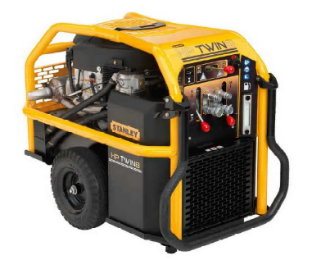 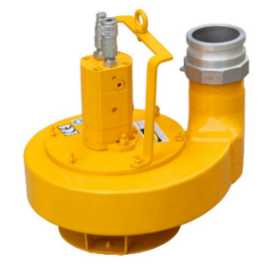 技术性能：可同时驱动两个5gpm(20lpm)或者8gpm(30lpm)的液压设备；2、发动机形式：汽油风冷；3、发动机功率≥27HP；4、重量：≤163kg；5、工作压力≥140bar；6、油耗：≤4L/h；7、散热功率≥9HP；8、外观尺寸：长≤953mm，宽≤654mm,高≤762mm；9、ATM温控技术（保证设备在极端恶劣天气仍能正常工作）：具备；10、油管连接：3/8in.平口快速接头；11、阻风门：自动阻风门；12、侧面手柄：有；13、吊装架：平面吊装架；14、12V直流电插座：具备；15、移动轮胎：实心胎；16、液压软管每条长度≥10m（含液压接头）；17、★液压软管防爆性质：具备（需提供国家级专业检验机构出具的PECE防爆合格证复印件或CNAS防爆合格检验报告复印件，并加盖制造商公章）；18、液压渣浆泵与液压动力站为同一品牌且配套使用；19、排水口径：4寸/DN10020、泵排量≥3028lpm(L/min)21、渣浆泵重量≤27 kg22、液压流量：26-34 lpm(L/min)23、工作压力≥140bar24、泵送最大固体直径≥10 cm25、泵体材质：钢制26、叶轮材质：铸铁27、★防爆性质：具备（需提供国家级专业检验机构出具的PECE防爆合格证复印件或CNAS防爆合格检验报告复印件，并加盖制造商公章）28、配置要求：液压工作站1台、液压软管2条、液压渣浆泵2台、排水管组：2组（每组长度不小于20米，含铝合快速接头）2充气式动力橡皮艇1.橡皮艇外长≥ 3600mm，外宽≥1740mm，舷筒直径 470mm，总重：69kg ；2. 艇体材料：。舷筒PVC充气艇面料；橡胶涂覆织物：经向拉伸强度≥80.5KN/m 、纬向拉伸强度 ≥66.5KN/m 经向梯形撕裂强≥316N； 3.耐压性：浮囊充气 40kPa，静放 5min 无异常, 龙骨充气 40kPa，静放 5min 无异常。★4.气密性：浮囊在充气 40kPa，静放 120min 时， 剩余压力≥38kPa；龙骨在充气 20kPa，静放 15min 时，剩余压力≥19kPa ；5.底板材质：防滑铝合金材质 6.配置要求：铝合金底板 1 套、铝合金划桨 2 支、坐板 2 块、脚踏充气泵 1 个、船包 1 个、 维修工具 1 套（专用胶水 1 支、气阀扳手 1 个、维修材料 3 张），安全绳索 2 根，D 型钢制拉环 6 个，使用说明书 1 本，合格证 1 张。7.具有中国船级社产品检验证书；★8. 具有水利部基本建设工程质量中心出具的检测报告，提供复印件加制造商盖公章。 9.具有应急管理局出具的安全生产标准化证书。10.舷外机：额定功率：10KW缸径*行程：56.0×50.0mm；气缸数目：2最大输出功率：11kw额定转数：5350超负荷转速：5521rpm燃油种类：汽油供油方式：化油器具有中国船级社型式认可证书4综合救援水泵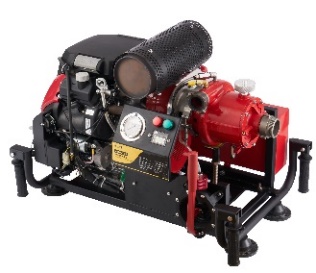 1.结构要求：泵组由四级离心水泵与四冲程风冷汽油发动机组成，发动机功率不小于23HP，内置油箱≥4.5L，外置备用油箱≥12L，启动方式手拉启动或电启动。2.变速箱为无油免维护变速，配有循环水冷却系统；★3.手动真空隔膜片式引水，引水泵与泵体一体设计；4.水泵单机重量应小于等于70kg；5.进水口直径50mm、出水口38mm；6.泵组可实现串联、并联、串并联架设；7.零流量压力≥2.6MPa；零压力流量≥398L/min；当时压力为1.0MPa时、流量≥250L/min，当时压力为1.5MPa时、流量≥190L/min；当时压力为2.4MPa时、流量≥30L/min；★8.配有3/8"、1/4"、扇形三孔一体喷枪（三孔喷枪适用于树冠火、地下火、隔离带）；9.配有专用管，爆破压力≥23MPa、每米重量≤160g/m、每根长度≥50m、粘合度≥2.0kN/m，耐火强度试验压力为8.0MPa状态下，放于枯枝燃烧保持3min无爆破，可正常使用。10.配置要求：三孔一体直流喷枪1把个、无后坐力开关水雾喷枪1把、单向阀1个、三通阀1个、底阀1个、止水钳1把、水带扳手2把、接力转换接头1个、可背负的附包1个、轻型吸水管1条（3.5米）、规格30-40-30涤纶长丝 PU衬里1.5寸消防水带300米（10条）、1.5寸耐磨水带1条、不锈钢骨架水带背包3个、专用工具包1套，铝合金高级包装箱1个、65转50接头1个；★11.提供第三方具有权威资质的质量监督检验机构出具的消防水泵、专用管检验报告复印件，并加盖制造商公章。4排水泵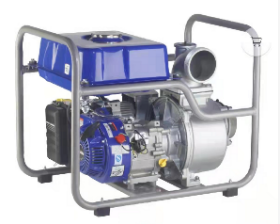 1、出水口直径100mm/4寸2、最大吸程8M；3、最大扬程30M；4、最大流量80立方/小时5、动力170F6、排量208CC7、启动方式：手启动8、油箱容量：11.3L9、燃油消耗率≤374g/kwh10、重量32KG15救生衣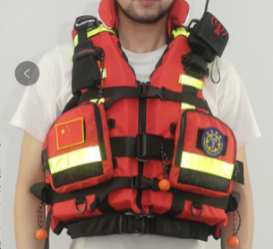 1、颜色为红色2、救生衣的系固采用扣件和拉链形式3、救生衣上逆向反光带的总面积不小于300 cm2，且救生衣的胸腹部、肩部和背部的外表面均贴有逆向反光带4、救生衣装有能防止穿着人员入水后救生衣上浮窜动的裆带5、救生衣固有浮动材料提供的浮力为193N6、救生衣在淡水中浸泡24小时后，其浮力损失为1.6%7、救生衣衣身能承受3200N的作用力30min而不损坏；救生衣肩部能承受900N的作用力30min而不损坏；裆带与救生衣衣体之间能承受900N的作用力而不发生脱离或损坏；8、人员穿着救生衣以任意方式下水后，在自由漂浮状态下，人嘴能高出水面120mm以上9、★提供国家消防装备质量监督检验中心检验报告复印件，并加盖制造商公章55水面救援漂浮救生绳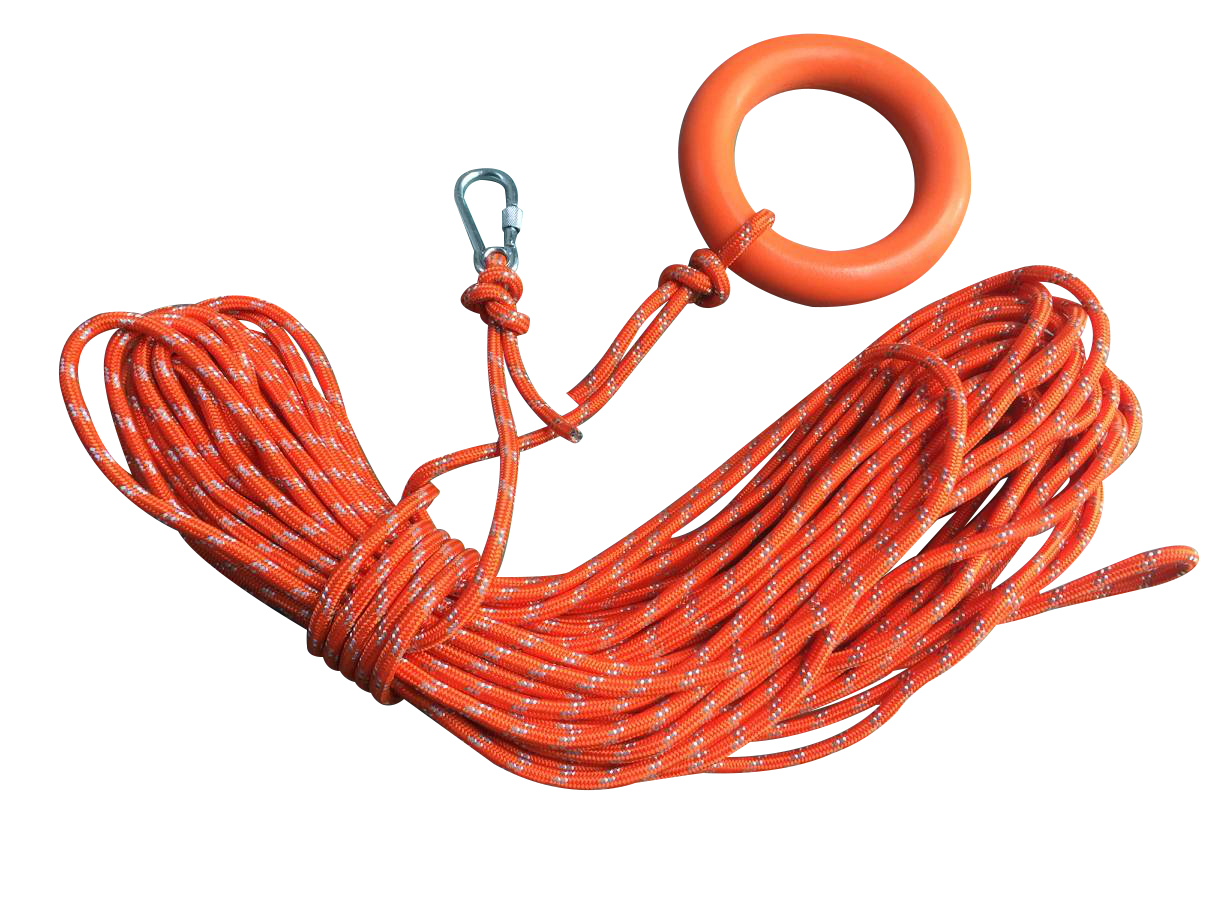 1、具有可漂浮性漂浮在水面上，带有反光功能；2、夜间标明显长度50米直径12毫米 ；3、材质：高强丙纶长丝线编织 ，颜色为橙色，在水面上较为醒目；4、产品特点:耐腐蚀/抗老化/抗拉强度高/耐磨/反光效果好适用环境；5、断裂强力≥21370N6、提供省级特种安全防护产品检测报告复印件，并加盖制造商公章4水域救援绳索套装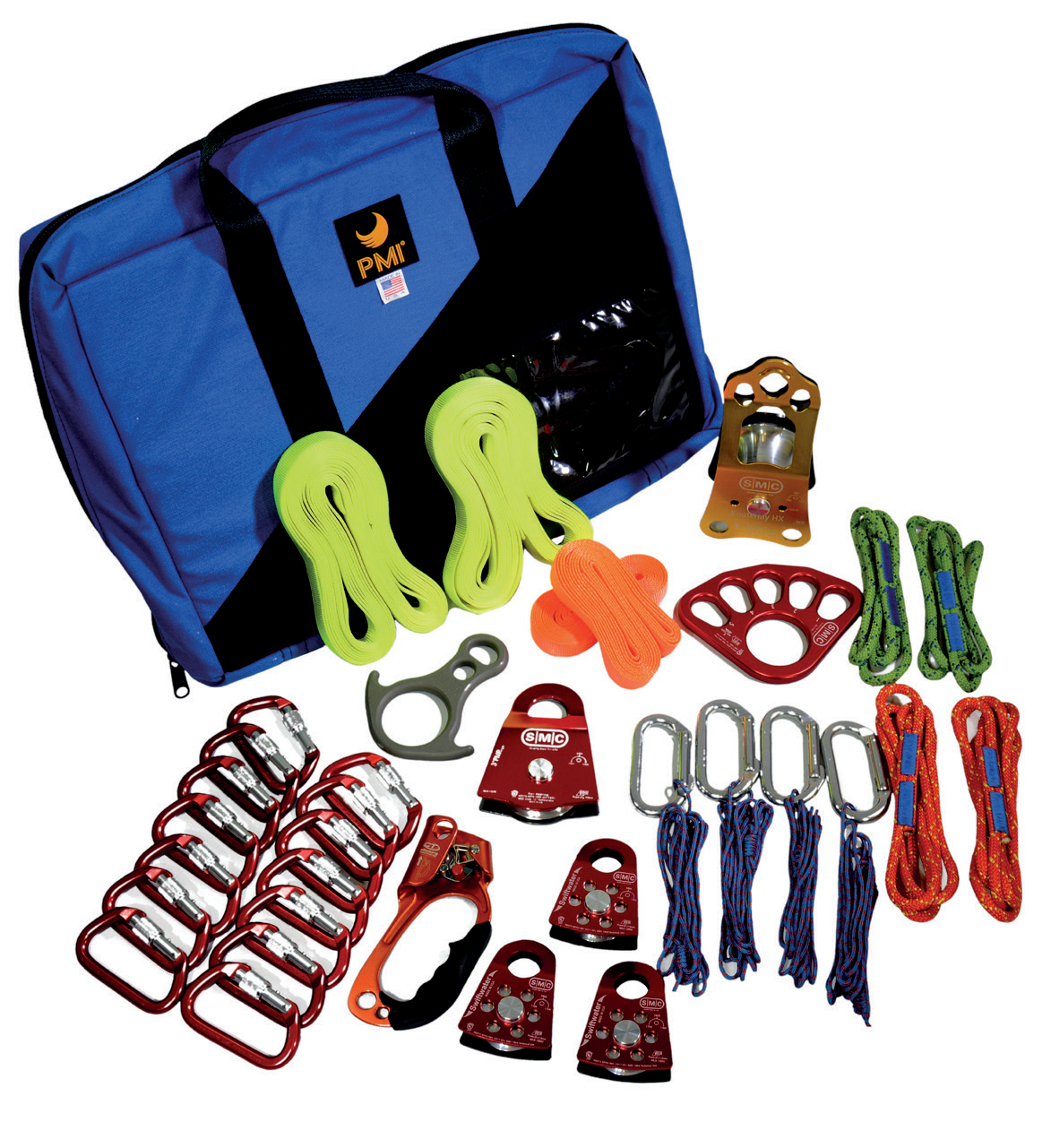 1、装备收纳包 1个：装备包为对折式打开，内部可模块式分类收纳全部套装产品，整体为长方形设计。,带有手提带和可隐藏式背负肩带，方便携带。2、 2英寸铝合金单滑轮 4个  断裂负荷：34KN 3、3英寸铝合金PMP单滑轮 1个  断裂负荷：38KN   4、铝合金D型手动安全钩 14个  断裂负荷：长轴27KN 短轴7KN 开口7KN  5、手式上升器（右手） 1个  使用绳经：10-13mm 载重：140KG6、5孔分力板 1个    断裂负荷：50KN   7、带耳八字环   断裂负荷：22KN 8、8mm直径普鲁士绳圈 绿色 2个  长：78cm9、8mm直径普鲁士绳圈 红色 2个  长：93cm10、3英尺长3mm直径辅绳 1条  11、 16码长1英寸宽度管状扁带 1条4漏电探测仪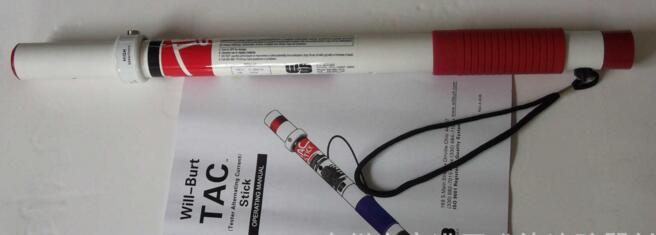 1、频率范围：交流 电压，20 至 100 赫兹2、防水能力：可承受飞溅的水滴(但不能浸没在水里）3、温度范围：操作时，摄氏 –30 度到 50 度；保存/运输时，摄氏 –40 到 70 度4、尺寸：直径 1.75英寸 (45毫米) x 长 20.5英寸 (521毫米)5、重量：带电池共重（570 克）6、外壳材料：绝缘PVC，可防水溅 7、电源：4节AA碱性电池4水域救援割绳刀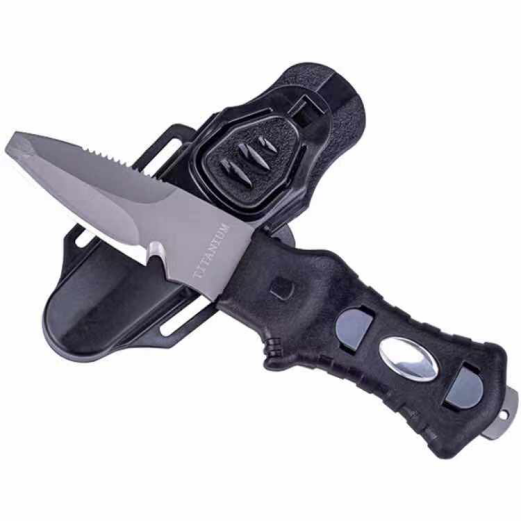 1、总长度（含刀鞘）180mm，总长度（不含刀鞘）173mm2、硬度50HRC3、★提供省级特种安全防护产品质量监督检验中心报告复印件，并加盖制造商公章10序号项    目内                 容1投标人特定资格要求符合招标公告资格要求的投标人。2答疑会或现场踏勘不组织，如投标人认为有必要可自行前往现场踏勘。3投标文件☑电子投标文件（包括“电子加密投标文件”和“备份投标文件”，在投标文件编制完成后同时生成）；（1）“电子加密投标文件”是指通过“政采云电子交易客户端”完成投标文件编制后生成并加密的数据电文形式的投标文件。（2）“备份投标文件”是指与“电子加密投标文件”同时生成的数据电文形式的电子文件（备份标书）（后缀格式为.bfbs），其他方式编制的备份投标文件视为无效备份投标文件。4投标文件份数（1）“电子加密投标文件”：在线上传提交一份。（2）“备份投标文件”：密封包装后确保在投标截止时间前（EMS/顺丰邮寄形式）送达一份（邮寄地址：台州市椒江区开元路299号，台州蔚蓝投资咨询有限公司，小陶13216980163或加密发送邮箱532194026@qq.com）。（自选邮寄，方式）5投标文件的上传与递交（1）“电子加密投标文件”的上传、递交：a.投标供应商应在投标截止时间前将“电子加密投标文件”成功上传递交至“政府采购云平台”，否则投标无效。b.“电子加密投标文件”成功上传递交后，供应商可自行打印投标文件接收回执。（2）“备份投标文件”的密封包装、递交：a.投标供应商在“政府采购云平台”完成“电子加密投标文件”的上传递交后，还可以（顺丰/EMS邮寄形式）在投标截止时间前递交以介质（U盘）存储的 “备份投标文件”（一份）；b.“备份投标文件”应当密封包装，并在包装上标注投标项目名称、投标单位名称并加盖公章。没有密封包装或者逾期邮寄送达至投标地点的“备份投标文件”将不予接收；c.通过“政府采购云平台”成功上传递交的“电子加密投标文件”已按时解密的，“备份投标文件”自动失效。投标截止时间前，投标供应商仅递交了“备份投标文件”而未将“电子加密投标文件”成功上传至“政府采购云平台”的，投标无效。温馨提醒：供应商应提前上传，以便在上传时遇到技术问题，有充足的时间提请教平台的技术人员。“政采云”平台客服电话：400-881-71906投标有效期投标有效期为90天，投标有效期从提交投标文件的截止之日起算。7投标人信用信息查询渠道及截止时点、信用信息查询记录和证据留存的具体方式、信用信息的使用规则1、查询渠道：信用中国（网址：http://www.creditchina.gov.cn）、中国政府采购网(网址：http://www.ccgp.gov.cn）、国家企业信用信息公示系统（http://www.gsxt.gov.cn/index.html）等。2、截止时点：评审结束前。3、信用信息查询记录和证据留存的具体方式：由采购组织机构在规定查询时间内打印信用信息查询记录并归入项目档案。4、使用规则：对列入失信被执行人、重大税收违法案件当事人名单、政府采购严重违法失信行为记录名单及其他不符合《中华人民共和国政府采购法》第二十二条规定条件的供应商，将被拒绝其参与政府采购活动。8中小企业扶持政策1、本项目依据《政府采购促进中小企业发展管理办法》（财库【2020】46号）对符合中小企业划型标准规定（工信部联企业〔2011〕300号）的小型和微型企业（注：不包含中型企业）给予价格优惠扶持，用扣除后的报价参与报价评审(经认定的监狱企业与残疾人福利性单位视同小微企业)。2、小微企业等参加政府采购活动，应当出具附件中《中小企业声明函》等，否则不享受相关小微企业扶持政策。3、提供声明函内容不实的，属于提供虚假材料谋取中标、成交，将按相关规定追究相应责任。4、享受扶持政策获得政府采购合同的，小微企业不得将合同分包给大中型企业，中型企业不得将合同分包给大型企业，否则按违约处理，并追究相关责任。5、本项目的所属行业：制造业9开标时间及地点时间：北京时间2021年12月13日14:00地点：通过“政府采购云平台（www.zcygov.cn）”实行在线投标响应。10投标保证金无11履约保证金履约保证金在签订合同时商议，如需，须交纳本项目履约保证金为合同金额的 5  %，履约保证金可以现金或保函形式提交。12实质性条款带“▲”的条款是实质性条款，投标文件须作出实质性响应，否则作无效投标处理。13样品及演示无。14节能环保符合国家相关法律规定。15解释权本招标文件解释权属于采购人和台州蔚蓝投资咨询有限公司16资料归档中标人在收到中标通知后7个工作日内提交纸质版投标文件（内容同电子投标文件）一正两副，用于项目资料存档。分别为纸质资格证明文件3份；商务与技术文件3份；报价文件3份。17注意事项1、投标人应严格按照招标文件及补充文件的规定和要求编制投标文件。在编制投标文件过程中,应严格遵循实事求是、诚信投标的原则,如有偏离,应如实填写响应偏离。2、如果发现本招标文件中存在歧视性不公正条款或违法违规等内容时,请投标人在获取招标文件后,在招标文件的质疑有效期内及时书面提出。3、采购结果公告期间,投标人不得通过非正当途径获取法律法规规定评标委员会(包括其他相关人员)应当保密的相关内容。          标段类别一资信技术 70价格30序号评审项目标准分评分标准1认证证书6分投标人具有有效的质量管理体系认证证书、环境管理体系认证证书、 职业健康安全管理体系认证证书的，每提供一个得2分，满分6分。（证书复印件加盖公章编入投标文件中，并同时提供国家认证认可监督管理委员会官方网站上相关证书有效的网页截图或网站打印页，否则不得分。）2业绩证明3分投标人自2018年7月1日以来（以合同签订时间为准）承担过类似液压动力站的供货业绩，每提供一个业绩的得0.5分，最高得1分；承担过类似综合救援水泵的供货业绩，每提供一个业绩的得0.5分，最高得1分；承担过类似应急救援物资采购的供货业绩，每提供一个业绩的得0.5分，最高得1分；总共最多得3分。（须提供合同原件扫描件编入投标文件。）3政策分2分投标产品中具有有效期之内的节能产品认证证书的得1分；投标产品中具有有效期之内的环境标志产品认证证书的得1分，本项最高得2分。提供相关证书复印件加盖公章。4产品供货方案7分投标人针对本项目列出详细具体的供货方案的可操作性、合理性方面进行打分。1.方案具体、明确且贴合项目实际，可操作性强的，得 5-7 分；2.方案基本符合该项目需求的得 2-4.9分；3.方案内容一般的，得0-1.9分。5产品合格证明及具体说明28分招标文件中带“★”为重要技术指标、参数，不带“★”的为一般技术指标、参数。1.投标人的技术指标、参数完全满足招标文件要求的得基础分20分，一般参数每项不满足减0.5分，若投标人重要技术指标、参数优于招标文件规定的相应技术指标、 参数的，每有一项加3分，加分至 28分为止。2.投标人重要技术指标、参数低于招标文件规定的相应技术指标、参数的，每有一项减 4分；基础分减完为止。6产品售后方案11分①产品的免费质保期，在满足招标文件的基础上，每增加1年加1分，最高加2分。6产品售后方案11分②评标委员会根据投标人在本项目所在地响应能力进行相对评价。1.有本地化服务能力或能承诺中标后30天内设立的，得2分；（提供售后服务网点营业执照证明资料或房产租赁合同，或本地化服务承诺书等证明资料）2.投标人承诺能在5分钟内电话响应，1小时内到达现场并提供技术服务，48小时维修完毕得2分。10分钟电话响应，2小时内到达现场并提供技术服务，48小时维修完毕得1分。6产品售后方案11分③售后服务方案与承诺（包括质保期内的售后服务具体方案及质保期满后的售后服务具体方案）1.方案内容多样，结合项目实际，可操作性强的，得3.5-5分；2.方案内容较详细，可操作性较强的，得2-3.4分；3.方案内容一般的，得0-1.9分。7服务方案5分投标单位须针对本项目提供详细的产品运输及装卸方案、验收方案须结合项目实际。1.方案合理规范，结合项目实际，可操作性强的，得3.5-5分；2.方案内容较详细，比较规范有效的，得2-3.4分；3.方案内容一般的，得0-1.9分。8产品使用培训方案4分根据投标人提供的产品使用培训方案进行打分，投标人在完成供货后，在交付使用之前，需对产品的功能、注意事项、使用方法等具有系统的培训，以防因操作不慎造成产品损坏等责任划分问题。1.培训方案具体、详细的，内容丰富，效果好得 2-4分；2.培训方案基本满足项目需求的，得 1-1.9 分；3.培训方案内容一般的，得0-0.9分。9应急处置方案4分根据投标人提供的应急处置方案的合理性，可操作性进行打分。1.方案具体、明确且贴合项目实际，可操作性强的，得 2-4 分；2.方案基本符合该项目需求的得 1-1.9分；3.方案内容一般的，得0-0.9分。10价格分30以有效报价的最低价为基准价，其价格分为30分。其它投标人的价格分按照下列公式计算：投标报价得分=（评标基准价/投标报价）×30（小数点后保留2位小数）（注：对于小型和微型企业产品的价格给予6%的扣除，用扣除后的价格参与评审。小型和微型企业需填写《中小企业声明函》。法定代表身份证复印件粘帖处授权代表身份证复印件粘帖处企业名称法人代表法人代表法人代表地址企业性质企业性质企业性质股东姓名股权结构（%）股权结构（%）股东关系股东关系股东关系联系人姓名固定电话固定电话传真传真传真联系人姓名手机手机传真传真传真1.企业概况职工人数具备大专以上学历人数国家授予技术职称人数国家授予技术职称人数国家授予技术职称人数1.企业概况占地面积建筑面积平方米 □自有□租賃平方米 □自有□租賃生产经营场所及场所的设施与设备生产经营场所及场所的设施与设备生产经营场所及场所的设施与设备1.企业概况注册资金注册发证机关公司成立时间1.企业概况核准经营范围1.企业概况发展历程及主要荣誉：发展历程及主要荣誉：发展历程及主要荣誉：发展历程及主要荣誉：发展历程及主要荣誉：发展历程及主要荣誉：发展历程及主要荣誉：发展历程及主要荣誉：发展历程及主要荣誉：发展历程及主要荣誉：发展历程及主要荣誉：2．企业有关资质获证情况产品生产许可证情况（对需获得生产许可证的产品要填写此栏）产品生产许可证情况（对需获得生产许可证的产品要填写此栏）产品名称产品名称产品名称发证机关发证机关编号发证时间发证时间期限2．企业有关资质获证情况产品生产许可证情况（对需获得生产许可证的产品要填写此栏）产品生产许可证情况（对需获得生产许可证的产品要填写此栏）2．企业有关资质获证情况企业通过质量体系、环保体系、计量等认证情况企业通过质量体系、环保体系、计量等认证情况2．企业有关资质获证情况企业获得专利情况企业获得专利情况序号姓名职务职责专业技术资格证书编号参加本单位工作时间劳动合同编号姓名近年来主要工作业绩性别注：业绩证明应提供旁证材料（供货合同或中标通知书）。年龄注：业绩证明应提供旁证材料（供货合同或中标通知书）。职称注：业绩证明应提供旁证材料（供货合同或中标通知书）。毕业时间注：业绩证明应提供旁证材料（供货合同或中标通知书）。学校专业注：业绩证明应提供旁证材料（供货合同或中标通知书）。联系电话注：业绩证明应提供旁证材料（供货合同或中标通知书）。最近一年工作状况注：业绩证明应提供旁证材料（供货合同或中标通知书）。拟在本项目中担任主要工作序号名称招标参数投标参数偏离说明投标人的承诺或说明证书名称发证单位证书等级证书有效期序号项目名称项目地址合同总价实施时间项目质量项目单位名称及其联系人电话123…序号   内容招标需求是否响应投标人的承诺或说明售后服务保障要求质保期交货和服务时间及地点付款条件……序号项目投标人情况备注1保修期内售后服务情况(服务方式、服务网点、售后服务的内容和措施等等，可用附页和宣传材料)生产厂商售后服务情况：1保修期内售后服务情况(服务方式、服务网点、售后服务的内容和措施等等，可用附页和宣传材料)投标人售后服务情况：2保修期后售后服务 3培训方案（可用附页）…………投标总报价(元)大写投标总报价(元)小写序号报价项目品牌、产地型号规格数量单价小计备注合计人民币：大写                               小写合计人民币：大写                               小写合计人民币：大写                               小写合计人民币：大写                               小写合计人民币：大写                               小写合计人民币：大写                               小写合计人民币：大写                               小写合计人民币：大写                               小写